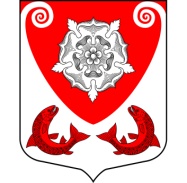 МЕСТНАЯ  АДМИНИСТРАЦИЯМО РОПШИНСКОЕ СЕЛЬСКОЕ ПОСЕЛЕНИЕМО ЛОМОНОСОВСКОГО  МУНИЦИПАЛЬНОГО РАЙОНАЛЕНИНГРАДСКОЙ ОБЛАСТИП О С Т А Н О В Л Е Н И Е№ 140от  07.04.2015 г.Об утверждении порядка осуществления муниципального земельного контроля на территории муниципального образования Ропшинское сельское поселение Ломоносовского муниципального района Ленинградской областиВ соответствии со статьей 72 Земельного кодекса Российской Федерации, Федеральным законом от 26 декабря 2008 года N 294-ФЗ «О защите прав юридических лиц и индивидуальных предпринимателей при осуществлении государственного контроля (надзора) и муниципального контроля», руководствуясь постановлением Правительства Ленинградской области № 29 от 16.02.2015 г. «Об утверждении порядка осуществления муниципального земельного контроля на территории Ленинградской области»,   местная администрация муниципального образования Ропшинское сельское поселениеПОСТАНОВЛЯЕТ:1. Утвердить прилагаемый Порядок осуществления муниципального земельного контроля на территории  муниципального образования Ропшинское сельское поселение Ломоносовского муниципального района Ленинградской области.2. Настоящее постановление  вступает в силу со дня его подписания и подлежит размещению  на официальном сайте МО Ропшинское сельское поселение по электронному адресу www. ropshinskoe.ru  в сети «Интернет».3. Контроль за исполнением настоящего постановления оставляю за собой.Глава местной администрацииМО Ропшинское сельское поселение                                                                 Морозов Р. М.Исп.  Горпенюк О. В.   Тел. (81376)72-224УТВЕРЖДЕНПостановлением местной администрации МО Ропшинское сельское поселение № 140 от  07.04.2015 г.(приложение)ПОРЯДОКОСУЩЕСТВЛЕНИЯ МУНИЦИПАЛЬНОГО ЗЕМЕЛЬНОГО КОНТРОЛЯНА ТЕРРИТОРИИ  МУНИЦИПАЛЬНОГО  ОБРАЗОВАНИЯ  РОШИНСКОЕ  СЕЛЬСКОЕ  ПОСЕЛЕНИЕ ЛОМОНОСОВСКОГО МУНИЦИПАЛЬНОГО  РАЙОНА  ЛЕНИНГРАДСКОЙ ОБЛАСТИ1. Общие положения1.1. Настоящий Порядок определяет деятельность органов местного самоуправления по контролю за соблюдением органами государственной власти, органами местного самоуправления, юридическими лицами, индивидуальными предпринимателями, гражданами в отношении объектов земельных отношений требований законодательства Российской Федерации, законодательства Ленинградской области, за нарушение которых законодательством Российской Федерации, законодательством Ленинградской области предусмотрена административная и иная ответственность (далее - муниципальный земельный контроль).1.2. Целью муниципального земельного контроля является соблюдение органами государственной власти, органами местного самоуправления, юридическими лицами, индивидуальными предпринимателями, гражданами требований земельного законодательства в отношении расположенных в границах городского округа, городских и сельских поселений Ленинградской области объектов земельных отношений (далее - объекты земельных отношений, требования земельного законодательства).1.3. Муниципальный земельный контроль в отношении объектов земельных отношений осуществляется органом местного самоуправления городского округа, городских и сельских поселений (далее - уполномоченный орган).1.4. Правила взаимодействия федеральных органов исполнительной власти, осуществляющих государственный земельный надзор, с органами, осуществляющими муниципальный земельный контроль, устанавливаются законодательством Российской Федерации.2. Задачи муниципального земельного контроляЗадачами муниципального земельного контроля является:а) обеспечение соблюдения требований по использованию земель;б) обеспечение соблюдения порядка, исключающего самовольное занятие земельных участков или использование их без оформленных в установленном порядке правоустанавливающих документов;в) обеспечение соблюдения порядка переуступки права пользования землей;г) предоставление достоверных сведений о состоянии земель;д) своевременное выполнение обязанностей по приведению земель в состояние, пригодное для использования по целевому назначению, или их рекультивации после завершения разработки месторождений полезных ископаемых (включая общераспространенные полезные ископаемые), строительных, лесозаготовительных, изыскательских и иных работ, ведущихся с нарушением почвенного слоя, в том числе работ, осуществляемых для внутрихозяйственных и собственных надобностей;е) контроль за использованием земельных участков по целевому назначению;ж) контроль за своевременным и качественным выполнением обязательных мероприятий по улучшению земель и охране почв от водной эрозии, заболачивания, подтопления, переуплотнения, захламления, загрязнения и по предотвращению других процессов, ухудшающих качественное состояние земель и вызывающих их деградацию;з) контроль за выполнением требований по предотвращению уничтожения, самовольного снятия и перемещения плодородного слоя почвы, а также порчи земель в результате нарушения правил обращения с пестицидами, агрохимикатами или иными опасными для здоровья людей и окружающей среды веществами и отходами производства и потребления;и) контроль за наличием и сохранностью межевых знаков границ земельных участков;к) выполнение иных требований земельного законодательства по вопросам использования и охраны земель.3. Порядок организации и осуществления муниципальногоземельного контроля3.1. Муниципальный земельный контроль осуществляется должностным лицом уполномоченного органа (далее - муниципальный инспектор, должностное лицо) на основании распоряжения органа местного самоуправления по форме согласно приложению 1 к настоящему Порядку (далее - распоряжение уполномоченного органа) в форме плановых и внеплановых проверок соблюдения органами государственной власти, органами местного самоуправления, юридическими лицами, индивидуальными предпринимателями, гражданами требований земельного законодательства (далее также - проверяемые лица).3.2. Ежегодный план проведения плановых проверок органов государственной власти, органов местного самоуправления, граждан составляется по форме согласно приложению 2 к настоящему Порядку, утверждается уполномоченным органом до 1 ноября года, предшествующего году проведения плановых проверок, и размещается на официальных сайтах уполномоченного органа в сети "Интернет", за исключением сведений, распространение которых ограничено или запрещено в соответствии с законодательством Российской Федерации.3.3. Порядок проведения плановых и внеплановых проверок юридических лиц, индивидуальных предпринимателей определяется положениями Федерального закона от 26 декабря 2008 года N 294-ФЗ "О защите прав юридических лиц и индивидуальных предпринимателей при осуществлении государственного контроля (надзора) и муниципального контроля" (далее - Федеральный закон N 294-ФЗ).3.4. О проведении плановой проверки органы государственной власти, органы местного самоуправления, граждане уведомляются уполномоченным органом не позднее трех рабочих дней до начала ее проведения посредством направления копии распоряжения уполномоченного органа заказным почтовым отправлением с уведомлением о вручении или иным доступным способом.3.5. Основаниями для проведения внеплановых проверок органов государственной власти, органов местного самоуправления, граждан являются:а) обращения органов государственной власти, органов местного самоуправления, юридических лиц, индивидуальных предпринимателей, граждан о нарушении земельного законодательства, возникновении угрозы причинения вреда жизни, здоровью граждан, вреда животным, растениям, окружающей среде;б) угроза чрезвычайных ситуаций природного и техногенного характера, причинения вреда жизни, здоровью граждан, вреда животным, растениям, окружающей среде, а также возникновение чрезвычайных ситуаций природного и техногенного характера;в) непосредственное обнаружение должностным лицом достаточных данных, указывающих на наличие правонарушения.3.6. О проведении внеплановой проверки органы государственной власти, органы местного самоуправления, граждане уведомляются не менее чем за сутки до начала ее проведения посредством направления копии распоряжения уполномоченного органа заказным почтовым отправлением с уведомлением о вручении или иным доступным способом.3.7. По результатам проведения мероприятий по муниципальному земельному контролю муниципальным инспектором в отношении органов государственной власти, органов местного самоуправления, юридических лиц, индивидуальных предпринимателей, граждан составляется акт проверки соблюдения требований земельного законодательства (далее - акт проверки) по форме согласно приложению 3 к настоящему Порядку. Копия указанного акта направляется в орган государственного земельного надзора.3.8. В целях укрепления доказательной базы и подтверждения достоверности полученных в ходе проверки сведений, в случае выявления достаточных данных, указывающих на наличие события нарушения земельного законодательства, к акту проверки прилагаются: фототаблица с нумерацией каждого фотоснимка, обмер площади земельного участка по формам согласно приложениям 4 и 5 к настоящему Порядку и иная информация, подтверждающая или опровергающая наличие нарушения требований земельного законодательства.3.9. Уполномоченный орган направляет копию акта проверки в орган государственного земельного надзора для рассмотрения и принятия решения о возбуждении дела об административном правонарушении или решения об отказе в возбуждении дела об административном правонарушении.3.10. В случае выявления в ходе проведения проверок в рамках осуществления муниципального земельного контроля нарушений требований земельного законодательства, за которые законодательством Ленинградской области предусмотрена административная ответственность, привлечение к ответственности за выявленные нарушения осуществляется в соответствии с законодательством Ленинградской области.4. Права и обязанности должностных лиц уполномоченногооргана при осуществлении муниципального земельного контроля4.1. Муниципальные инспекторы при осуществлении муниципального земельного контроля в отношении органов государственной власти, органов местного самоуправления, граждан имеют право:а) беспрепятственно по предъявлении служебного удостоверения посещать и обследовать земельные участки, находящиеся в собственности, владении, пользовании, аренде у органов государственной власти, органов местного самоуправления, юридических лиц, индивидуальных предпринимателей, граждан, а также объекты недвижимости (за исключением жилых помещений), расположенные на данных земельных участках;б) привлекать специалистов, экспертов, переводчиков для проведения обследования земельных участков, экспертиз, проверок выполнения мероприятий по охране земель, а также для участия в мероприятиях по осуществлению муниципального земельного контроля;в) запрашивать от органов государственной власти, органов местного самоуправления, юридических лиц, индивидуальных предпринимателей, граждан информацию и материалы, необходимые для осуществления муниципального земельного контроля;г) знакомиться с документами на землю и на объекты недвижимости.4.2. Муниципальные инспекторы при осуществлении муниципального земельного контроля в отношении органов государственной власти, органов местного самоуправления, граждан обязаны:а) своевременно и в полной мере исполнять предоставленные в соответствии с законодательством Российской Федерации полномочия по предупреждению, выявлению и пресечению нарушений законодательства Российской Федерации и законодательства Ленинградской области;б) соблюдать законодательство Российской Федерации, права и законные интересы проверяемых лиц;в) проводить проверку на основании соответствующего распоряжения уполномоченного органа;г) проводить проверку только во время исполнения служебных обязанностей, выездную проверку - только при предъявлении служебных удостоверений, копии распоряжения уполномоченного органа и в случае, предусмотренном положениями Федерального закона N 294-ФЗ, копии документа о согласовании проведения проверки с органами прокуратуры;д) не препятствовать проверяемому лицу, его уполномоченному представителю присутствовать при проведении проверки и давать разъяснения по вопросам, относящимся к предмету проверки;е) предоставлять проверяемому лицу, его уполномоченному представителю, присутствующим при проведении проверки, информацию и документы, относящиеся к предмету проверки;ж) знакомить проверяемое лицо, его уполномоченного представителя с результатами проверки;з) соблюдать сроки проведения проверки, установленные положениями Федерального закона N 294-ФЗ;и) не требовать от проверяемых лиц документы и иные сведения, представление которых не предусмотрено законодательством Российской Федерации;к) перед началом проведения выездной проверки по просьбе проверяемого лица, его уполномоченного представителя ознакомить их с положениями административного регламента (при его наличии), в соответствии с которым проводится проверка;л) осуществлять запись о проведенной проверке в журнале учета проверок;м) доказывать обоснованность своих действий при их обжаловании органом государственной власти, органом местного самоуправления, гражданином в порядке, установленном законодательством Российской Федерации;н) учитывать при определении мер, принимаемых по фактам выявленных нарушений, соответствие указанных мер тяжести нарушений, их потенциальной опасности для жизни, здоровья людей, для животных, растений, окружающей среды, объектов культурного наследия (памятников истории и культуры) народов Российской Федерации, безопасности государства, для возникновения чрезвычайных ситуаций природного и техногенного характера, а также не допускать необоснованное ограничение прав и законных интересов органов государственной власти, органов местного самоуправления, граждан.4.3. Определение органов местного самоуправления, уполномоченных на осуществление муниципального земельного контроля, установление их организационной структуры, полномочий, функций и порядка их деятельности осуществляются в соответствии с уставом муниципального образования.5. Ответственность должностных лиц за решения и действия(бездействие) при осуществлении ими муниципальногоземельного контроля5.1. Должностные лица в случае ненадлежащего исполнения соответственно функций, должностных (служебных) обязанностей, совершения противоправных действий (бездействия) при проведении проверки органов государственной власти, органов местного самоуправления, граждан несут ответственность в соответствии с законодательством Российской Федерации.5.2. Уполномоченный орган осуществляет контроль за исполнением должностными лицами должностных (служебных) обязанностей, ведет учет случаев ненадлежащего исполнения должностными лицами должностных (служебных) обязанностей, проводит соответствующие служебные проверки и принимает в соответствии с законодательством Российской Федерации меры в отношении таких должностных лиц.5.3. О мерах, принятых в отношении виновных в нарушении законодательства Российской Федерации должностных лиц, в течение 10 дней со дня принятия таких мер уполномоченный орган обязан сообщить в письменной форме органу государственной власти, органу местного самоуправления, гражданину, права и(или) законные интересы которых нарушены.6. Отчетность при осуществлении муниципального земельного контроляУполномоченный орган ежегодно подготавливает доклады об осуществлении муниципального земельного контроля, об эффективности такого контроля в соответствии с Правилами подготовки докладов об осуществлении государственного контроля (надзора), муниципального контроля в соответствующих сферах деятельности и об эффективности такого контроля (надзора), утвержденными постановлением Правительства Российской Федерации от 5 апреля 2010 года N 215.Приложение 1к Порядку...(Форма)___________________________________________________________________________               (наименование органа местного самоуправления)                               РАСПОРЯЖЕНИЕ                органа муниципального контроля о проведении               ____________________________________ проверки               (плановой/внеплановой документарной/выездной)              органа государственной власти, органа местного                        самоуправления, гражданина            от "__"_____________ 20__ г. N ___________________    1. Провести проверку в отношении ____________________________________________________________________________________________________________________________________________________________________________________________       (наименование органа государственной власти, органа местного     самоуправления, фамилия, имя, отчество гражданина, его законного                              представителя)    2. Место нахождения: ________________________________________________________________________________________________________________________________________________________________________________________________________ (органа государственной власти, органа местного самоуправления или место            жительства гражданина, его законного представителя)    3. Назначить лицом, уполномоченным на проведение проверки: __________________________________________________________________________________________________________________________________________________________________    (фамилия, имя, отчество муниципального инспектора, уполномоченного                          на проведение проверки)    4. Привлечь к проведению проверки в качестве экспертов,  представителейэкспертных организаций следующих лиц: ________________________________________________________________________________________________________________   (фамилия, имя, отчество, должности привлекаемых к проведению проверки     экспертов и(или) наименование экспертной организации с указанием      реквизитов свидетельства об аккредитации и наименования органа         по аккредитации, выдавшего свидетельство об аккредитации)    5. Установить, что:    настоящая проверка проводится с целью: ______________________________________________________________________________________________________________________________________________________________________________________    При установлении целей проводимой проверки:    а)  в  случае  проведения  плановой   проверки  указывается  ссылка  наутвержденный ежегодный план проведения плановых проверок;    б) в  случае  проведения  внеплановой  выездной  проверки  указываются:    реквизиты обращений и заявлений органов государственной власти, органовместного самоуправления, юридических лиц и индивидуальных предпринимателей,граждан, поступивших в органы муниципального контроля,    реквизиты распоряжения руководителя органа муниципального контроля,    реквизиты требования прокурора  о  проведении  внеплановой  проверки  врамках надзора за исполнением законов и реквизиты прилагаемых к  требованиюматериалов и обращений;    в) в случае проведения внеплановой выездной проверки, которая  подлежитсогласованию органами прокуратуры,  но  в  целях  принятия  неотложных  мердолжна быть проведена незамедлительно в  связи  с  причинением  вреда  либонарушением  проверяемых  требований,  если  такое  причинение  вреда   либонарушение требований обнаружено непосредственно в  момент  его  совершения,указываются  реквизиты  прилагаемой  копии  документа  (рапорта,  докладнойзаписки и др.),  представленного  муниципальным  инспектором,  обнаружившимнарушение.    Задачами настоящей проверки являются: _______________________________________________________________________________________________________________________________________________________________________________________    6. Предметом настоящей проверки является (отметить нужное):    соблюдение  обязательных  требований   или  требований,   установленныхмуниципальными правовыми актами;    проведение мероприятий:    по предотвращению  причинения  вреда  жизни,  здоровью  граждан,  вредаживотным, растениям, окружающей среде,    по предупреждению  возникновения  чрезвычайных  ситуаций  природного  итехногенного характера,    по обеспечению безопасности государства,    по ликвидации последствий причинения такого вреда.    7. Срок проведения проверки: __________________________________________    К проведению проверки приступить    с "__"______________ 20__ г.    Проверку окончить не позднее    "__"________________ 20__ г.    8. Правовые основания проведения проверки: __________________________________________________________________________________________________________________________________________________________________________________(ссылка на положение нормативного правового акта, в соответствии с которым осуществляется проверка; ссылка на положения нормативных правовых актов,     устанавливающих требования, которые являются предметом проверки)    9. В процессе проверки  провести  следующие  мероприятия  по  контролю,необходимые для достижения целей и задач проведения проверки: ________________________________________________________________________________________    10.   Перечень    административных    регламентов   по    осуществлениюмуниципального контроля (при их наличии): _______________________________________________________________________________________________________________________________________________________________________________________           (с указанием наименований, номеров и дат их принятия)    11. Перечень документов,  представление которых органом государственнойвласти,  органом  местного  самоуправления,   гражданином,   его   законнымпредставителем необходимо для достижения целей и задач проведения проверки:__________________________________________________________________________________________________________________________________________________________________________________  _______________________  ___________________  (должность руководителя,        (фамилия, инициалы)         (подпись)  заместителя руководителя  уполномоченного органа,  издавшего распоряжение  о проведении проверки)                                                               Место печати_________________________________________________________________________________________________________________________________________________________________________________________________________________________________ (фамилия, имя, отчество (последнее - при наличии), должность должностного   лица, непосредственно подготовившего проект распоряжения, контактный                 телефон, электронный адрес (при наличии)Приложение 2к Порядку...Рекомендуемая формаежегодного плана проведения проверок органов государственнойвласти, органов местного самоуправления, граждан                                                 УТВЕРЖДЕН                                    Глава администрации органа местного                                самоуправления (или уполномоченное им лицо)                                ______________________________   __________                                     (фамилия, инициалы)          (подпись)Планпроведения плановых проверок органов государственной власти,органов местного самоуправления, гражданна 20__ годПриложение 3 к Порядку(Форма)___________________________________________________________________________               (наименование органа местного самоуправления)                     МУНИЦИПАЛЬНЫЙ ЗЕМЕЛЬНЫЙ КОНТРОЛЬ                                    АКТ        проверки соблюдения требований земельного законодательства"__"________________ 20__ г. N ___________Время проверки "__" час "__" мин. Место составления акта: _________________    Муниципальным инспектором ________________________________________________________________________________________________________________________        (должность, фамилия, имя, отчество лица, составившего акт)на основании распоряжения от "__"_____________ 20__ г. N __________________в присутствии понятых:1. ________________________________________________________________________           (фамилия, инициалы, адрес места жительства, телефон)2. ________________________________________________________________________           (фамилия, инициалы, адрес места жительства, телефон)и в присутствии свидетелей: _______________________________________________                       (фамилия, инициалы, адрес места жительства, телефон)с участием: _______________________________________________________________                    (фамилия, инициалы специалиста, эксперта)в присутствии: ____________________________________________________________             (должность, наименование органа государственной власти, органа               местного самоуправления, юридического лица, индивидуального             предпринимателя, законного представителя или фамилия, инициалы                          гражданина, его законного представителя)проведена проверка  соблюдения  земельного  законодательства  на  земельномучастке, расположенном по адресу: ________________________________________________________________________________________, площадью __________ кв. м,используемом ______________________________________________________________              (наименование органа государственной власти, органа местного                   самоуправления, юридического лица, индивидуального                 предпринимателя, руководителя, ИНН, юридический адрес,             банковские реквизиты, контактные данные или фамилия, инициалы             гражданина, его законного представителя, их паспортные данные,                       адрес места жительства, контактные данные)    Перед  началом  проверки   участвующим  лицам  разъяснены   их   права,ответственность, а также порядок проведения проверки соблюдения  требованийземельного законодательства.    Кроме  того,  понятым   до  начала  проверки  разъяснены  их  права   иобязанности, предусмотренные статьей 25.7 Кодекса Российской  Федерации  обадминистративных правонарушениях.Понятые:                  1. ____________  ________________________________                               (подпись)         (фамилия, инициалы)                          2. ____________  ________________________________                               (подпись)         (фамилия, инициалы)    Специалисту (эксперту) разъяснены права и обязанности,  предусмотренныестатьями 25.8, 25.9, 25.14 Кодекса Российской Федерации об административныхправонарушениях.                             ____________  ________________________________                               (подпись)         (фамилия, инициалы)    Органу  государственной  власти,   органу    местного   самоуправления,юридическому лицу,  индивидуальному  предпринимателю,  гражданину  или  егозаконному представителю и  иным  участникам  проверки  разъяснены  права  иобязанности, предусмотренные статьями 25.1, 25.4, 25.5  Кодекса  РоссийскойФедерации об административных правонарушениях.                             ____________  ________________________________                               (подпись)         (фамилия, инициалы)                             ____________  ________________________________                               (подпись)         (фамилия, инициалы)    Проверкой установлено: _____________________________________________________________________________________________________________________________________________________________________________________________________________________________________________________________________________________________________________________________________________________________________________________________________________________________________________________________________________________________________________________________________________________________________________________________________________________________________________________________________________________________________________________________________________________________________________________________________________________________________________________________________________________________________________________________________________________________________________________________________________________________________________________________________________________________________________________________________________________________________________________________________________________          (описание территории, строений, сооружений, ограждения,                          межевых знаков и т.д.)    В   данных   действиях   усматриваются   признаки     административногоправонарушения, предусмотренного частью ____ статьи ____ Кодекса РоссийскойФедерации   об    административных    правонарушениях,    и/или    признакиадминистративного   правонарушения,   предусмотренного    законодательствомЛенинградской области.    Объяснения  лица  (органа  государственной   власти,  органа   местногосамоуправления,   юридического   лица,   индивидуального   предпринимателя,гражданина или его  законного  представителя)  по  результатам  проведеннойпроверки соблюдения требований земельного законодательства: ___________________________________________________________________________________________________________________________________________________________________________________________________________________________________________________________________________________________________________________________С текстом акта ознакомлен                                 _________________                                                              (подпись)Объяснения и замечания по содержанию акта прилагаются     _________________                                                              (подпись)Копию акта получил                                        _________________                                                              (подпись)От участников проверки поступили (не поступили) заявления: _________________________________________________________________________________________________________________________________________________________________________________________________________________________________________________                          (содержание заявления)В ходе проверки производились: ____________________________________________                                (обмер участка, фото-, видеосъемка и т.п.)К акту прилагается: _______________________________________________________С актом ознакомлены:Понятые:                  1. ____________  ________________________________                               (подпись)         (фамилия, инициалы)                          2. ____________  ________________________________                               (подпись)         (фамилия, инициалы)Специалист (эксперт)         ____________  ________________________________                               (подпись)         (фамилия, инициалы)Иные участники проверки      ____________  ________________________________                               (подпись)         (фамилия, инициалы) Муниципальный инспектор,     составивший акт         ____________  ________________________________                               (подпись)         (фамилия, инициалы)Приложение 4к Порядку...(Форма)___________________________________________________________________________               (наименование органа местного самоуправления)                     Муниципальный земельный контроль                                Фототаблица    (приложение к акту проверки соблюдения земельного законодательства)                от "__"______________ 20__ г. N _____________________________________________________________________________________       (наименование органа государственной власти, органа местного    самоуправления, юридического лица, индивидуального предпринимателя,         законного представителя или фамилия, инициалы гражданина,                       его законного представителя)_________________________________________________________________________________________________________________________________________________________________________________________________________________________________                        (адрес земельного участка)_______________________                      ______________________________      (подпись)                                   (фамилия, инициалы)Приложение 5к Порядку...(Форма)___________________________________________________________________________               (наименование органа местного самоуправления)                     МУНИЦИПАЛЬНЫЙ ЗЕМЕЛЬНЫЙ КОНТРОЛЬ                     ОБМЕР ПЛОЩАДИ ЗЕМЕЛЬНОГО УЧАСТКА       (приложение к акту проверки соблюдения требований земельного                             законодательства)                от "__"_______________ 20__ г. N __________    Обмер земельного участка произвели:___________________________________________________________________________            (фамилия, имя, отчество муниципального инспектора,___________________________________________________________________________                 производившего обмер земельного участка)в присутствии _____________________________________________________________               (наименование органа государственной власти, органа местного                    самоуправления, юридического лица, индивидуального                   предпринимателя, законного представителя или фамилия,                     инициалы гражданина, его законного представителя)по адресу: ___________________________________________________________________________________________________________________________________________                        (адрес земельного участка)    Согласно обмеру площадь земельного участка составляет _________________(___________________________________________________________________) кв. м                   (площадь земельного участка прописью)    Расчет площади: ________________________________________________________________________________________________________________________________________________________________________________________________________________________________________________________________________________________    Особые отметки: _____________________________________________________________________________________________________________________________________________________________________________________________________________Подписи лиц, проводивших обмер          ____________ ______________________                                          (подпись)    (фамилия, инициалы)                                        ____________ ______________________                                          (подпись)    (фамилия, инициалы)Присутствующий                          ____________ ______________________                                          (подпись)    (фамилия, инициалы)                  СХЕМАТИЧЕСКИЙ ЧЕРТЕЖ ЗЕМЕЛЬНОГО УЧАСТКА    _____________________                            ______________________         (подпись)                                     (фамилия, инициалы)N п/пНаименование собственника земельного участка, землепользователя, землевладельца, арендатораАдрес земельного участка, в отношении которого осуществляется муниципальный земельный контрольЦель проведения проверкиОснование проведения проверкиСрок проведения плановой проверки